CARTA AO EDITOR (A) – COVER LETTERBelém08 de dezembro de 2020Prezado, Editor (a), temos o prazer de enviar um artigo de pesquisa intitulado “PROTOCOLOS UTILIZADOS PARA HIGIENIZAÇÃO BUCAL DE PACIENTES EM UTI: UMA REVISÃO SISTEMÁTICA” para consideração para publicação na Revista Saúde UNG. Nosso tema aborda o protocolo de higiene oral mais utilizado e eficaz descrito na literatura para pacientes em unidade de terapia intensiva.Acreditamos que nossa pesquisa seja importante para a área científica por apresentar os protocolos odontológicos baseados em evidência, gerando conhecimento aos profissionais de saúde, pois é um tema pouco abordado e assim, através deste estudo, pretendemos abrir portas para futuras pesquisas nessa área.	O manuscrito em questão é original, e não foi enviado a outra revista. Trata-se de trabalho inédito, não tendo sido publicado em outro veículo de divulgação na íntegra ou em parte. Tudo o que foi relatado no artigo não é resultado de má conduta, como: dados produzidos, uso indevido de imagens (tabelas, figuras e outros tipos de ilustrações), falsificação, plágio ou duplicidade. Estamos cientes de que caso o artigo contenha material de terceiros, é necessário referenciá-los. Sendo assim, gostaríamos que o editor da Revista Saúde UNG considerasse nossa submissão. Ainda, os autores estão cientes da norma de licença adotada pela revista no caso de publicação do trabalho.As contribuições dos autores foram as seguintes:A autora Alda Biatriz Assunção Fonseca delineou o estudo, selecionou os artigos, realizou a revisão sistemática e elaborou o artigo;A autora Iasmim Freitas Farias delineou o estudo, selecionou os artigos, realizou a revisão sistemática e elaborou o artigo;O autor Marcos Souza Ferreira delineou o estudo, selecionou os artigos, realizou a revisão sistemática e elaborou o artigo;A autora Raíssa Pinheiro de Mendonca, orientadora do estudo, elaborou o estudo, incluindo o controle de qualidade e corrigiu o artigo.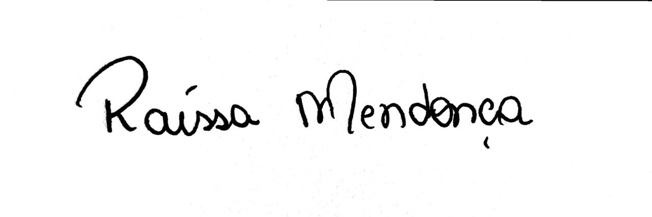 _____________________________Raíssa Pinheiro de MendonçaEndereço para correspondência: Tv. Quintino Bocaiúva, 1808 - Nazaré, Belém - PA, 66035-190. E-mail: raissa.rpm@hotmail.com.
Telefone: +5591980173350. 